Publicado en Madrid el 28/02/2019 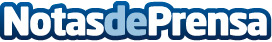 Europa subvenciona a 224 ayuntamientos españoles con 3,4 Millones para implantar WiFi en espacios públicosLos ayuntamientos beneficiados deberán comprometerse a mantener estos puntos en funcionamiento durante un mínimo de tres años, a garantizar su conexión a la mayor velocidad que esté disponible y a que esta velocidad sea siempre superior a los 30 megasDatos de contacto:Judit Hernández622 83 67 02Nota de prensa publicada en: https://www.notasdeprensa.es/europa-subvenciona-a-224-ayuntamientos Categorias: Internacional Nacional Telecomunicaciones E-Commerce Innovación Tecnológica http://www.notasdeprensa.es